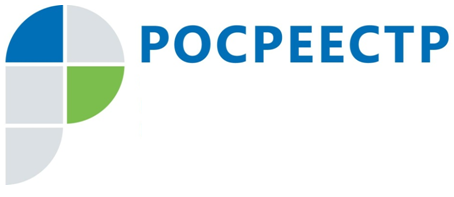 Кадастровый учет или регистрацию прав можно прекратить по заявлениюБывают ситуации, когда возникает необходимость отозвать поданные заявления об осуществлении государственного кадастрового учета 
или государственной регистрации прав. Необходимость такого действия может быть обусловлена разными причинами. Например, после подачи заявления и соответствующих документов 
в них была обнаружена ошибка, которая не может быть устранена путем подачи дополнительных документов, или стороны, заключившие договор, до момента 
его регистрации решили его расторгнуть, либо с заявлением о постановке 
на кадастровый учет или на регистрацию прав обращаются лица, которые в силу закона не имеют права на подачу таких заявлений. В подобных случаях, чтобы 
не ждать срока окончания приостановления, не терять напрасно время, заявитель может подать заявление о прекращении учетных или регистрационных действий. Рассмотрение представленного заявления для осуществления государственного кадастрового учета или государственной регистрации прав может быть прекращено только до момента осуществления кадастрового учета или регистрации прав. Заявление о прекращении кадастрового учета или регистрации прав может быть подано только тем лицом, которое представляло заявление 
об осуществлении кадастрового учета или регистрации прав или его представителем на основании нотариально удостоверенной доверенности. Если таких заявителей было несколько, то заявление о прекращении должно быть представлено совместно всеми этими лицами. Заявление о прекращении кадастрового учета или регистрации прав можно подать в том же офисе МФЦ, где было подано основное заявление, или в любом другом офисе МФЦ. Государственный кадастровый учет или государственная регистрация прав прекращаются не позднее рабочего дня, следующего за днем представления такого заявления.Если при подаче заявления об осуществлении государственного кадастрового учета и (или) государственной регистрации прав была уплачена государственная пошлина, то при подаче заявления о прекращении, возвращается половина уплаченной государственной пошлины.Контакты для СМИПресс-служба Управления Росреестра по Смоленской областиE-mail: 67_upr@rosreestr.ruwww.rosreestr.ruАдрес: 214025, г. Смоленск, ул. Полтавская, д. 8